          ОБЩЕСТВО С ОГРАНИЧЕННОЙ ОТВЕТСТВЕННОСТЬ ТОРГОВЫЙ ДОМ «ГОМЕЛЬСКИЕ СЕЛЬСКОХОЗЯЙСТВЕННЫЕ МАШИНЫ- «ПАЛЕССЕ»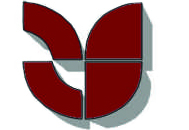 (ООО ТД «ГСМ-«ПАЛЕССЕ»)347254, РФ, Ростовская обл., Константиновский р-он г. Константиновск, п. КГУ-1, территория АТП-6тел./факс: (86393) 6-06-50, 6-06-40 e-mail: GSMKW61@yandex.ru сайт: http://tdgsm.ruИНН/КПП 6135008319/611601001ОРГН 1136182001482__________________________________________________________________________________________Коммерческое предложениеОПРЫСКИВАТЕЛЬ ЗУБР ПВ ДВУХРЯДНЫЙ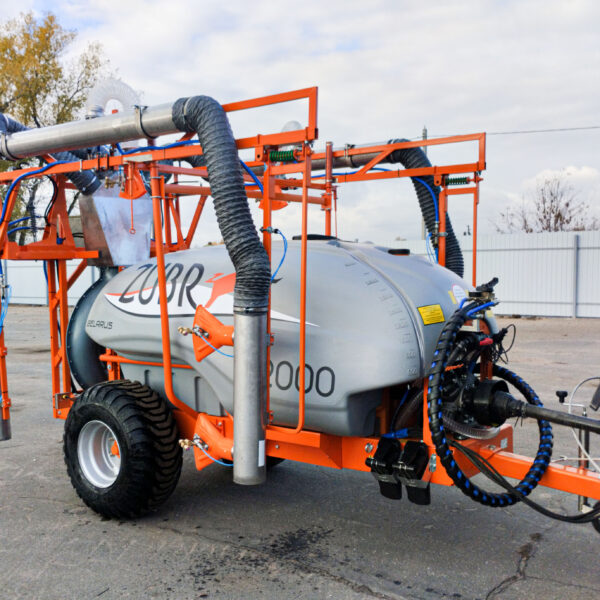 описаниеТакая приставка идеально подходит для обработки смородины, голубики, малины и других подобных культур.Вентилятор с мультилопастным колесом (центробежного типа) обеспечивает мощный воздушный поток, а штанговая приставка позволяет качественно обрабатывать сразу два ряда, значительно экономит время на обработку сада и снижает расход СЗР. Двухскоростной надежный итальянский редуктор помогает настраивать мощность воздушного потока в зависимости от густоты ряда.На опрыскивателе установлено 10 (20) двухпозиционных корпусов с распылителями. Для удобства работы возможно отключение отдельных распылителей или полностью левой/правой стороны.Мембранно-поршневой насос 120-160 л/мин, 40-50 bar.Ширина междурядья: 3,5-4,5 м • Ширина ряда: 1-2 м • Высота сада: до 1,8 м!обработка одновременно двух рядов позволяет при равных условиях с традиционной обработкой обычными опрыскивателями увеличить производительность в 2 раза;!новая технология опрыскивания «На встречных потоках» за счёт значительного снижения потерь от сноса, улучшения качества покрытия целевой поверхности и лучшей «пробиваемости» куста позволяет— снизить нормы расхода рабочего раствора до 30% , а значит снизить потребление ХСЗР;— снизить расход воды до 30%;— снизить требуемую величину и скорость воздушного потока, что позволяет уменьшить нагрузку на трактор.!  уменьшенный в 2 раза пробег опрыскивателя при обработке приводит к снижению расхода топлива на 1 га в 2 раза;! снижение времени работы в 2 раза (в сравнении с традиционными опрыскивателями) позволяет увеличить временной интервал до планового ТО и необходимого ремонта;Итальянская трехобъемная емкость: светостабилизированная УФ-защищенная, ударопрочная, морозостойкая и легкая (!).Если опрыскиватель работает с быстроосаждаемыми жидкостями, то после работы такими препаратами необходимо в течение 10-15 минут промыть всю систему. Наличие промывочного бака позволяет сделать это незамедлительно, не тратя дополнительного времени и топлива на дорогу к пункту заправки. Специальный ПВХ материал гораздо легче емкостей из металла, что снижает затраты ГСМ при работе и транспортировке, а также снижает вероятность нарезания колеи в саду. Благодаря комплектованию опрыскивателей специальными широкими колесами эта проема практически полностью пропадает. Снижается сопротивление при движении, сокращается расход топлива.основной бак: 2000 л • промывочный бак: 120 л • бак для мытья рук: 15 лДополнительные опции:шарнирное сцепное устройство — для высокой маневренности и движения опрыскивателя в колее трактора;широкоугольный карданный вал — предотвращает поломку насоса на резких поворотах с включенным ВОМ;компьютер (Bravo 180, Италия) — для достижения заданной нормы внесения препарата в любой промежуток времени, контролирует постоянную норму расхода препарата, исключает влияние человеческого фактора на качество обработки;электрический пульт — позволяет вручную управлять процессом опрыскивания из кабины трактора;НОВИНКА!навигатор Matrix 430 VF (Teejet, США) — можно использовать в любых операциях: опрыскивании, уборке урожая, вспашке, внесении удобрений, подрезке деревьев. Сокращает время на поиск нужного ряда особенно в темное время суток.
Исключает ситуации пропуска участков и ошибочного повторного внесения. Легкий в освоении и использовании, делает работу проще и комфортнее, документирует рабочий процесс. Корпус поместится в любой кабине. Экран хорошо читается как дневное, так и в ночное время.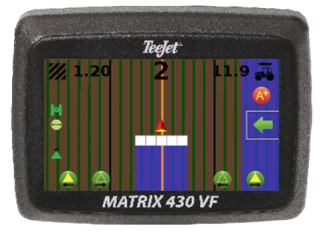 пневматические тормоза — для безопасного передвижения по дорогам общего пользования;насосы повышенной производительности (максимальное давление в насосах — 40 атмосфер);подсветка факела распыла — для эффективной работы с инсектицидами и контроля процесса обработки сада в темное время суток.Технические характеристикиООО ТД «ГСМ- «Палессе»Отдел продажАдрес: 347254, РФ, Ростовская область, Константиновский район, г. Константиновск,  п. КГУ-1, территория АТП-6.Модель(без компьютера)Емкость основного бака, л2000Рамасварная, покрытая 2-х компонентным антикоррозионным грунтом с фосфатом цинка, окрашена 2-х компонентной полиуретановой краскойТип вентиляторной приставкиосевой (центробежный)Количество форсунок20 (10+10)Тип форсунокревольверные, 2-х позиционные, с противокапельными клапанами и отсекателями, с бронзовой оправой.Насос120-160 л/мин, 40-50 атм (большая мощность опционально)Редуктор2-N (Италия)Регулятор давленияоднорычажный (Италия)УправлениеручноеФильтрация4-ступенчатаяДиапазон выхода рабочей смеси, л/га60 – 1000Ширина полосы обработки2 рядаКолея1300 ммФильтрсамоочищающийсяСкорость рабочая, км/чСкорость транспортная, км/чс заполненным резервуаромс пустым резервуаромне более 1010
25Класс трактора, не ниже1,4